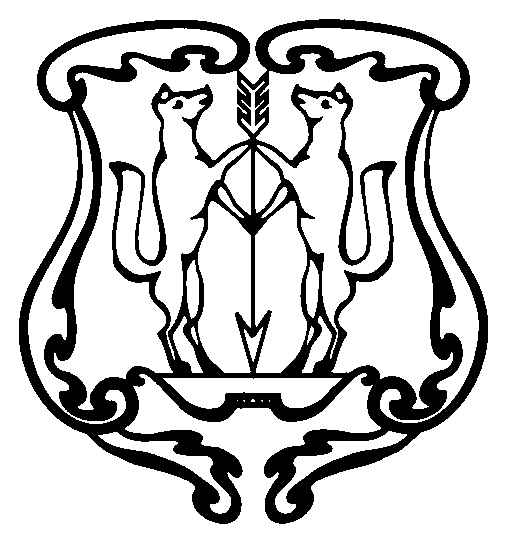 АДМИНИСТРАЦИЯ  ГОРОДА  ЕНИСЕЙСКАКрасноярского краяРАСПОРЯЖЕНИЕ«21» мая  2018 г.	       		г.Енисейск 				     № 496-р		Об изъятии земельного участка и объектов недвижимости в целях сноса многоквартирного дома, признанного в установленном порядке аварийным и подлежащим сносуНа основании ч. 10 ст. 32 Жилищного кодекса Российской Федерации, ст. ст. 56.2, 56.3, 56.6 - 56.11 Земельного кодекса Российской Федерации, ст. 279 Гражданского кодекса Российской Федерации, ст. 16 Федерального закона от 06.10.2003 № 131-ФЗ "Об общих принципах организации местного самоуправления в Российской Федерации", руководствуясь ст.ст. 8, 37, 39, 43, 46 Устава города Енисейска:1. Изъять для муниципальных нужд земельный участок, расположенный согласно схемы, утвержденной распоряжением администрации города «Об утверждении схемы расположения земельных участков на кадастровом плане территории, образованных путем раздела земельного участка с кадастровым номером 24:47:0010234:178» № 295-р от 30.03.18 г. по адресу: Красноярский край, г.Енисейск, ул.Промышленная, 8, площадью 73 кв.м, кадастровый номер квартала: 24:47:0010234, категория земель «земли населенных пунктов», территориальная зона  «Ж1-1» «Жилая усадебная застройка», вид разрешенного использования «жилая застройка», в целях сноса многоквартирного дома № 8 по ул.Промышленной в г.Енисейске, признанного в установленном порядке аварийным и подлежащим сносу распоряжением администрации города № 181-р от 19.02.13 г.2. Изъять для муниципальных нужд жилые помещения в многоквартирном доме: № 1, 3, 4, расположенные в многоквартирном доме № 8 по ул.Промышленной в г.Енисейске, на земельном участке, указанном в пункте 1 настоящего Распоряжения.3. Отделу строительства и архитектуры администрации города обеспечить:1) направление копий настоящего Распоряжения в течение десяти дней с даты его принятия:в орган регистрации прав;правообладателям изымаемого земельного участка и жилых помещений, расположенных в многоквартирном доме на изымаемом земельном участке;2) изъятие земельных участков и жилых помещений, указанных в пунктах 1, 2 настоящего Распоряжения;3) подготовку проектов соглашений и заключение от имени муниципального образования города Енисейск с собственниками соглашений об изъятии у них земельного участка и жилых помещений для муниципальных нужд и государственную регистрацию таких соглашений путем:выплаты возмещения;предоставления иных земельных участков и (или) жилых помещений с выплатой разницы между рыночной стоимостью изымаемых земельных участков и жилых помещений и рыночной стоимостью предоставляемых земельных участков и (или) жилых помещений;4) организацию переселения граждан, проживающих в жилых помещениях, указанных в пункте 2 настоящего Распоряжения;5) выплату собственникам изымаемых земельных участков и жилых помещений в соответствии с судебными решениями и (или) соглашениями об изъятии земельных участков и жилых помещений:возмещения;разницы между рыночной стоимостью изымаемых земельных участков и жилых помещений и рыночной стоимостью предоставляемых земельных участков и (или) жилых помещений в случае изъятия путем предоставления иных земельных участков и (или) жилых помещений;6) осуществление переговоров с правообладателями изымаемых земельных участков и жилых помещений относительно условий их изъятия.4. Муниципальному казенному учреждению города Енисейска "Управление муниципальным имуществом города Енисейска" обеспечить:1) обращение от имени правообладателя изымаемой недвижимости без доверенности с заявлением о кадастровом учете земельного участка, подлежащего изъятию, земельных участков, предоставлению взамен изымаемого;2) проведение рыночной оценки изымаемого земельного участка и жилых помещений, указанных в пунктах 1, 2 настоящего Распоряжения, а также рыночную оценку земельных участков и (или) жилых помещений, предоставляемых взамен изымаемых земельных участков и жилых помещений;3) представление документов, связанных с изъятием земельного участка и жилых помещений, на рассмотрение при определении размера возмещения при изъятии земельных участков и (или) расположенных на них объектов недвижимого имущества.5. Опубликовать настоящее Распоряжение в газете "Енисейск-плюс" и разместить на официальном интернет-портале органов местного самоуправления города Енисейск http://eniseysk.com/.6. Контроль за исполнением Распоряжения оставляю за собой.7. Распоряжение вступает в силу со дня, следующего за днем его опубликования в газете «Енисейск-Плюс».Глава города							                      И.Н. Антипов